(様式１)「前橋市SDGsオリジナルロゴ」使用申請書　　　　　　　　　　　　　　　　　　　　　　　　令和　　年　　月　　日前橋市長　山　本　　　龍　　様（政策推進課政策推進係）　　　　　　　　　　　　　　住　　所：　　　　　　　　　　　　　　団 体 名：　　　　　　　　　　　　　　代 表 者：　　　　　　　　　　　　　　連絡担当者：　　　　　　　　　　　　　　　（℡　：　　　　　　　　　　　　　　　　）　　　　　　　　　　　　　　　（Mail：　　　　　　　　　　　　　　　　）下記のとおり、「前橋市SDGsオリジナルロゴ」デザインを使用したいので申請します。記１　使用目的２　使用方法３　使用期間４　使用するデザイン（使用したいデザインに○を付けてください）５　添付書類（任意）　・使用するもの全体の企画内容、イメージ図　・法人または団体の概要が分かる書類（法人または団体の場合）※申請する際は、裏面の留意点を確認してください。「前橋市SDGsオリジナルロゴ」使用に関する留意点１　デザイン　　使用できるデザインは、「前橋市SDGsオリジナルロゴ」の６点です。申請書の確認後、使用するデザインのＰＤＦデータを送付します。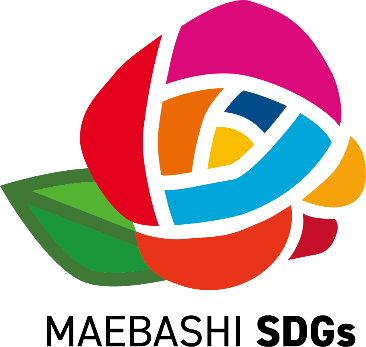 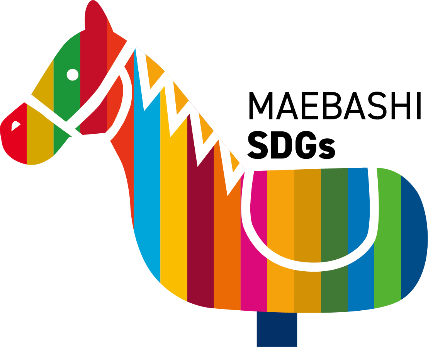 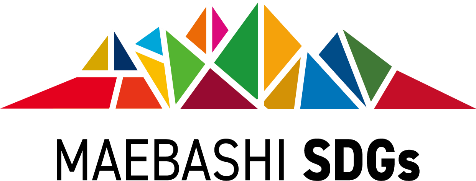 バラＡ     　　　　　 　木馬Ａ　　　　 　　   赤城山Ａ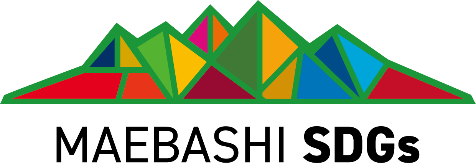 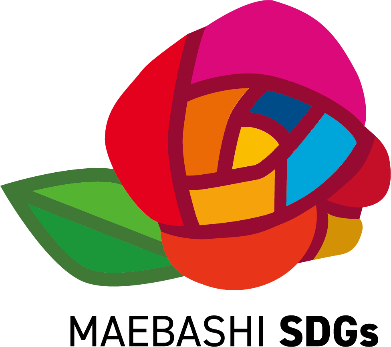 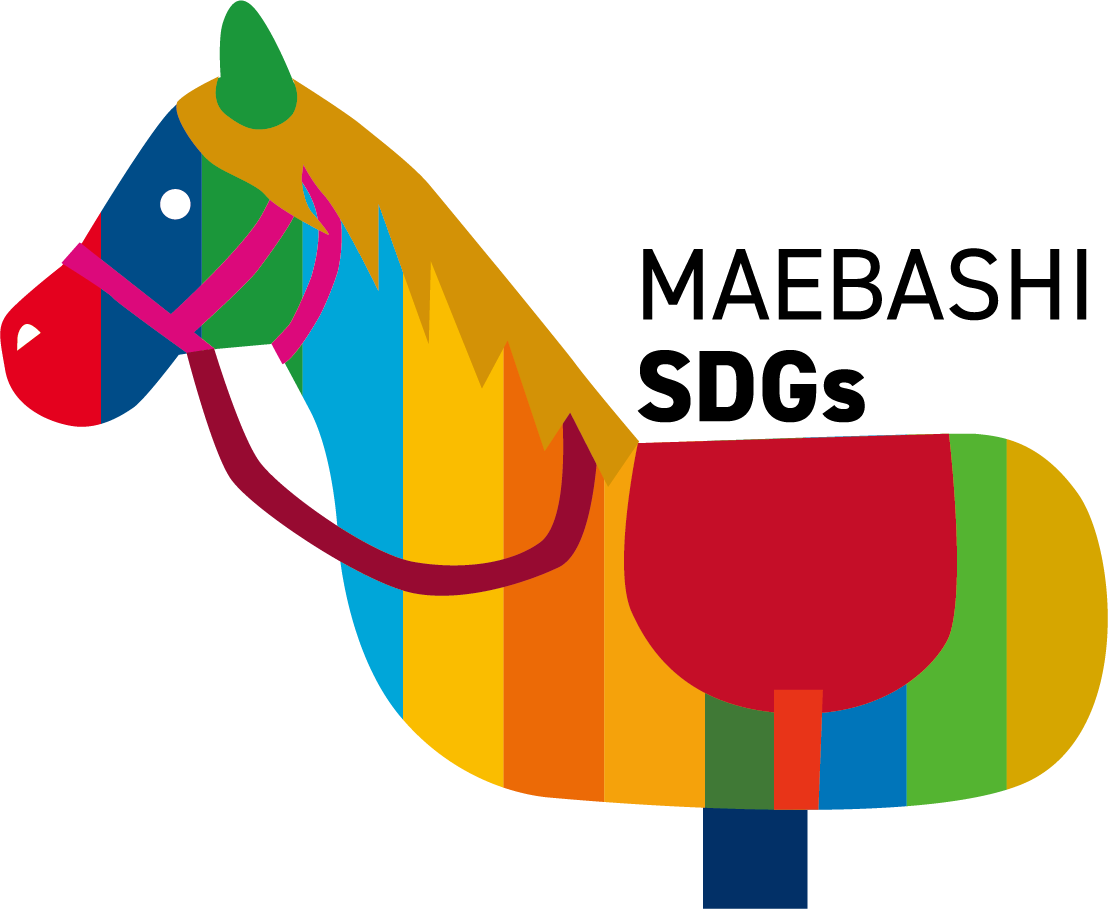 バラＢ    　　　　　　  木馬Ｂ　　　　 　　   赤城山Ｂ２　規格　　デザインの縦横比を変更しての使用はご遠慮ください。３　その他留意点　　個人的にご使用いただく場合は、申請の必要はありません。お電話か、メールにてお問合せください。　下記の留意点に該当する場合、使用することができません。・市のイメージを損ねる場合・他団体が自己のシンボルマークとして使用する場合・法令や公序良俗に反する場合・デザインの一部または全部を変更して使用する場合・その他使用することが不適当と認められる場合使用デザインバラＡバラＢ木馬Ａ木馬Ｂ赤城山Ａ赤城山Ｂ